4. pielikumsTEHNISKĀ SPECIFIKĀCIJAEiropas Jaunatnes dialoga jauniešu vēstnieku programmas īstenošana projekta "Eiropas Savienības jaunatnes dialoga īstenošana Latvijā" vajadzībāmPakalpojuma mērķisNodrošināt Eiropas Jaunatnes dialoga jauniešu vēstnieku programmas ilgtspējīgu darbību  un jauniešu viedokļu noskaidrošanu, secinājumus no pasākumiem un jauniešu ideju ieviešanu dzīvē Izglītības un zinātnes ministrijas (turpmāk – Pasūtītājs) projekta “Eiropas Jaunatnes dialoga īstenošana Latvijā” (turpmāk – Projekts) vajadzībām. Pakalpojuma priekšmetsOrganizēt, vadīt un izvērtēt ar Eiropas Jaunatnes dialoga jauniešu vēstnieku (turpmāk -  vēstnieki) programmas īstenošanu saistītos pasākumus – 20 (divdesmit) jauniešu atlasi un mentorēšanu, 4 (četru) veidu divu dienu neformālās izglītības mācības vēstniekiem, 20 (divdesmit) vēstnieku reģionālās konsultācijas, 5 (piecas) vēstnieku iniciatīvas, 3 (trīs) vēstnieku atlasi Eiropas Jaunatnes konferencei, 1 (vienu) Eiropas Jaunatnes dialoga 9. cikla atklāšanas konferenci (forumu), 1 (vienu) tiešsaistes semināru un ar pasākumiem (turpmāk – Pasākumi) saistītās publicitātes aktivitātes. Pakalpojuma īstenošanas laiks3.1. Pasākumi īstenojami laika posmā no 2022. gada maija līdz 2023. gada jūnijam.3.2. Izpildītājs ievēro šādu Pasākumu un atskaišu laika grafiku:Pakalpojuma saturs (darba uzdevums) Jauniešu vēstnieku tīkla izveide 2022. gada maija mēnesī un uzturēšana līdz 2023. gada jūnijam, paredzot:20 (divdesmit) jauniešu vecumā 13-25 gadi atlasi no Rīgas, Kurzemes, Zemgales, Vidzemes un Latgales plānošanas reģioniem. No katra plānošanas reģiona atlasāmi 4 jaunieši, no viena novada vēlams atlasīt ne vairāk kā 2 jauniešus. Jauniešu atlases procesā jāievēro vienlīdzīgu iespēju princips, jauniešu pārstāvniecība no jauniešu domēm, jaunatnes organizācijām un centriem, skolēnu pašpārvaldēm;jauniešu mentoru atlasi un jauniešu mentorēšanas nodrošināšanu. Mentoru pienākums ir uzturēt saikni ar vēstniekiem un nodrošināt atbalstu vēstniekiem situāciju analīzei, problēmu risināšanai, aktivitātēm, piedaloties  vēstnieku 4.3. un 4.5. punktā minētajās aktivitātēs un sniedzot atgriezenisko saiti. Mentoru atlases laikā vēlams ņemt vērā vēstnieku reģionālo pārklājumu, lai nodrošinātu pēc iespējas tuvāku mentora atbalstu vēstniekiem. Viens mentors var mentorēt vairākus jauniešus. Mentoram jānodrošina vismaz 4 tikšanās reizes ar katru vēstnieku (neskaitot dalību 4.3., 4.4. un 4.5 punkta aktivitātēs) un vēstnieku motivēta dalība visā projekta laikā;sadarbību ar Eiropas Jaunatnes dialoga Nacionālo darba grupu, iesaistoties jaunatnes politikas plānošanā un īstenošanā, t.sk. plānošanas dokumentu izstrādē atbilstoši savai kompetencei (piemēram, jaunatnes politikas īstenošanas plāna 2024.-2027.gadam izstrādē). Četru  veidu neformālās mācības vēstniekiem:2 (divu) dienu mācības 2022. gada maija līdz jūnija mēnesī (mācību dalībnieku skaits – 20, mācību norises vieta – Rīgas reģions, mācību ilgums – divas dienas): Izpildītājam ir jānodrošina mācību satura un programmas izstrāde un saskaņošana ar Pasūtītāju, balstoties uz Projekta metodiskajām norādēm, kuras Pasūtītājs nodod Izpildītājam, piesaistot ekspertu(-s) ar neformālās izglītības mācību vadīšanas pieredzi. Eksperti nodrošina mācību dalībnieku kompetenču uzlabošanu par Eiropas Jaunatnes dialoga mērķiem, Eiropas jaunatnes mērķiem un Projekta mērķiem un metodēm; mācību saturā iekļauj gatavošanos vēstnieku konsultāciju aktivitātēm, izmantojot neformālās izglītības metodes, atbilstoši Projekta metodoloģijas norādēm, kuras Pasūtītājs nodod Izpildītājam. Vēstnieku aktivitātes viedokļu noskaidrošanai var izpausties kā World Coffee, forumi, grupu diskusijas, fokusa grupas, open space diskusijas, debates u.c. pasākumi, kuros tiek noskaidroti citu jauniešu viedokļi par Eiropas Jaunatnes dialoga 9. cikla tēmām, kuras Pasūtītājs nodod Izpildītājam. Vēstnieki mācību laikā patstāvīgi plāno savas aktivitātes reģionos un piemērotākos kanālus, lai informētu par aktivitātēm plašāku sabiedrību (t.sk. jauniešus); mācību vadītājam(-iem) jāspēj ieteikt labāko formātu un pieeju gadījumos, ja vēstnieku izplānotās metodes acīmredzami nesasniegs plānoto mērķi.2 (divu) dienu izvērtēšanas mācības pēc vēstnieku konsultāciju pasākumiem laika posmā no 2022. gada jūnija līdz augusta mēnesim un foruma (4.4. punkts) plānošana (mācību dalībnieku skaits – 25 (ieskaitot 20 vēstniekus, mācību vadītājus u.c. atbalsta personālu), mācību norises vieta – Rīgas reģions, mācību ilgums – divas dienas): mācību laikā, izmantojot neformālās izglītības metodes, nodrošina dalīšanos pieredzē un vēstnieku konsultāciju izvērtēšanas procesu;mācību laikā vēstnieki plāno 4.4. punktā minēto aktivitāti, izstrādājot plānu, saturu un darbnīcas, kuras katrs vēstnieks aktivitātes laikā vadīs tās apmeklētājiem. Mācību laikā jānodrošina neformālās izglītības metodes; mācības norisinās divas dienas pirms 4.4. punkta aktivitātes, vēlams tuvu vai tajā pašā norises vietā, kur plānota 4.4. punktā minētā aktivitāte.2 (divu) dienu mācības ideju ieviešanai 2022. gada septembra un oktobra mēnešos (mācību dalībnieku skaits – 25 (ieskaitot 20 vēstniekus, mācību vadītājus u.c. atbalsta personālu), mācību norises vieta – Rīgas reģions, mācību ilgums – divas dienas): mācību laikā vēstnieki plāno veicamās darbības, lai 4.3. un 4.4. punktos minētajās aktivitātēs iegūtās rekomendācijas tiktu īstenotas un/ vai ieviestas dzīvē, balstoties uz Projekta metodiskajām norādēm, kuras Pasūtītājs nodod Izpildītājam. Vēstnieki mācību laikā kopīgi izvēlas 5 (piecas) idejas, kuras tie patstāvīgi plānos, īstenos un izvēlēsies piemērotākos kanālus, lai informētu par šim aktivitātēm plašāku sabiedrību (t.sk. jauniešus). Katrā plānošanas reģionā (Rīgas, Kurzemes, Zemgales, Vidzemes un Latgales) organizē pa 1 (vienai) vēstnieku idejai un šīm aktivitātēm reģionos jānodrošina nacionāla mēroga redzamība; vēstnieku aktivitātes, balstoties uz Eiropas Jaunatnes dialoga 9. cikla norādēm, kuras Pasūtītājs nodod Izpildītājam, var izpausties kā debates un sanāksmes ar jauniešiem un reģionāliem un/vai nacionāliem lēmumu pieņēmējiem (piem., aicinot palielināt budžetu jaunatnes jomai); darbnīcas (piem., rīcība jauniešu līdzdalības nodrošināšanai, jauniešu veidoti podkāsti, kampaņas u.c.); sadarbība ar pašvaldību un jaunatnes NVO, jauniešu domēm, pašpārvaldēm (piem., kopīga plāna izveide un īstenošana jauniešu dzīves uzlabošanai u.c.); fokusa grupas u.c. Ja vēstnieki plāno kampaņas, tām jāiekļaujas jau esošajās jaunatnes jomas kampaņās kā Tapis ar jauniešu enerģiju, Eiropas Jaunatnes gada kampaņās u.c.2 (divu) dienu izvērtēšanas mācības 2023. gada jūnija mēnesī (mācību dalībnieku skaits – 25 (ieskaitot 20 vēstniekus, mācību vadītājus u.c. atbalsta personālu), mācību norises vieta – Rīgas reģions, mācību ilgums – divas dienas): mācību laikā, izmantojot neformālās izglītības metodes, notiek dalīšanās pieredzē, 4.5. punktā minētās aktivitātes ietekmes un izvērtēšanas process un Eiropas Jaunatnes dialoga 9. cikla mērķu sasniegšanas procesa izvērtēšana; mācību laikā vēstnieki plāno 4.7. punktā minēto aktivitāti, izstrādājot plānu, saturu un piemērotākos kanālus, lai informētu par aktivitātēm plašāku sabiedrību (t.sk. jauniešus). Mācību laikā jānodrošina neformālās izglītības metodes.  20 (divdesmit) vēstnieku reģionālās konsultācijas visā Latvijā 2022. gada jūnija - augusta mēnešos:4 (četras) konsultācijas katrā Latvijas plānošanas reģionā - Kurzemes, Vidzemes, Zemgales, Latgales un Rīgas plānošanas reģionos, konsultāciju ilgums – 1 diena (minimums 2 stundas, maksimums 4 stundas), dalībnieku skaits katrā konsultācijā – 20 dalībnieki (t.sk. jaunieši un lēmumu pieņēmēji, mentori);vēstnieku reģionālās konsultācijas balstās uz Projekta metodiskajām norādēm, kuras Pasūtītājs nodod Izpildītājam. Konsultācijās izmanto kvalitatīvās jauniešu viedokļu noskaidrošanas metodes, piem., jaunatnes dialogs (fokusa grupas, grupu diskusijas, open space metode, World Coffee metode) u.c. Vēstnieki patstāvīgi plāno savas aktivitātes reģionos 4.2.1. punktā minētās aktivitātes laikā un paši izvēlas piemērotākos kanālus, lai informētu par aktivitātēm sabiedrību un citus jauniešus. Vēstnieki paši izlemj metodes no metodiskajiem piemēriem, kuras izmantos, lai noskaidrotu citu jauniešu atbildes;konsultācijas vēstnieki veic ar citiem jauniešiem, noskaidrojot atbildes uz Eiropas Jaunatnes dialoga 9. cikla jautājumiem (apakštēmām un virzošiem jautājumiem), balstoties uz Projekta metodoloģiju, kuru Pasūtītājs nodod Izpildītājam;katrs vēstnieks organizē vismaz vienu konsultāciju reģionā, kuru viņš pārstāv. Vienu konsultāciju var organizēt vairāki vēstnieki no viena reģiona;mentori piedalās vēstnieku konsultācijās. Katrā konsultācijas pasākumā piedalās vismaz viens mentors, atbalstot sava reģiona mentorējamos  vēstniekus;konsultāciju dalībniekiem jābūt no dažādām jauniešu grupām (t.sk. jauniešiem ar ierobežotām iespējām). Eiropas Jaunatnes dialoga 9. cikla nacionālā foruma organizēšanu un īstenošanu laika posmā no 2022. gada jūnija līdz augusta mēnesī (dalībnieku skaits – 150 no visas Latvijas (vēstnieki, jaunieši, jaunatnes darbinieki un lēmumu pieņēmēji), norises vieta – Rīga vai Rīgas reģions, foruma ilgums – viena diena):vēstnieki ir pasākuma līdzorganizatori, sniedzot idejas foruma saturam 4.2.2. punktā minētās aktivitātes laikā, un foruma darba grupu vadītāji;foruma laikā vēstnieki dalās pieredzē, redzējumos par 4.3. aktivitātē iegūtajiem jauniešu viedokļiem un sagatavo rekomendācijas kā sasniegt Eiropas Jaunatnes dialoga 9. cikla mērķus vietējā, reģionālā, nacionālā un Eiropas līmenī;Izpildītājs apkopo pasākuma laikā radītās rekomendācijas un iesniedz Pasūtītājam noteiktajā termiņā. 5 (piecas) vēstnieku iniciatīvas no 2022. gada oktobra mēneša līdz 2023. gada maija mēnesim (dalībnieku skaits katrā iniciatīvā – 20 dalībnieki, ilgums – 1 dienas ietvaros):iniciatīvu mērķis ir pārvērst konsultāciju fāzes rezultātus (4.3. punkta un 4.4. punktu minētās aktivitātes) īstenošanas darbībā, lai Eiropas Jaunatnes dialoga 9. cikla prioritātes un jauniešu rekomendācijas tiktu īstenotas dzīvē;vēstnieki 4.2.3. punktā minētās aktivitātes laikā kopīgi plāno 5 (piecas) aktivitātes plānošanas reģionos (Rīgas, Kurzemes, Zemgales, Vidzemes un Latgales), kurām ir nacionāla mēroga redzamība. Vēstnieki, plānojot pasākumus, paši izvēlas piemērotākos kanālus, lai informētu par aktivitātēm plašāku sabiedrību (t.sk. jauniešus);aktivitātes norisinās pa 1 (vienai) aktivitātei – Rīgas, Vidzemes, Kurzemes, Latgales un Zemgales plānošanas reģionos;vēstnieku iniciatīvas var būt tādas kā vietējie pasākumi, darbnīcas, publiskas aktivitātes sabiedriskās vietās (piem., pirms 14. Saeimas vēlēšanām), jauniešu un lēmumu pieņēmēju tikšanās, interešu aizstāvības aktivitātes, risinājumu izstrāde un ieviešana u.c. 3 (trīs) vēstnieku atlasi (kopā 6 (seši) vēstnieki) 2022. gada maija un jūnija mēnešos un 2023. gada janvāra un februāra mēnešos Eiropas Jaunatnes konferencei:Izpildītājs vienojas un saskaņo elektroniski ar Pasūtītāju atlases kritērijus un atlasa, sagatavo un instruē dalībniekus no vēstnieku vidus dalībai Eiropas Jaunatnes konferencē 2022. gada jūlijā un 2023. gada martā, tiklīdz Pasūtītājs sniedz informāciju par nepieciešamību atlasīt dalībniekus. 1 (vienu) tiešsaistes vebināru 2023. gada jūnija mēnesī (norises vieta – tiešsaistē, dalībnieku skaits – 150 dalībnieki (jaunieši, jaunatnes darbinieki, lēmumu pieņēmēji), ilgums – minimāli 45 minūtes, maksimāli 2 stundas):vebināra laikā vismaz 5 (pieci) vēstnieki dalās ar informāciju par Eiropas Jaunatnes dialoga 9. cikla rezultātiem Latvijā un viņu 4.5. punktā īstenotajām aktivitātēm un panāktajām izmaiņām (piem. atgriezeniskās saites aktivitātes, kā jaunieši ir ietekmējuši lēmumus);vebinārs tiek translēts tiešraidē no Pasūtītāja sociālā tīkla Facebook profila Jaunatnes lietas. Sagatavot atskaites par rezultātiem laika posmā no 2022. gada augusta līdz 2023. gada 30. jūnijam:Izpildītājs iesniedz Pasūtītājam atskaites par: mācībām, reģionālām konsultācijām un foruma rekomendācijām; mācībām un vēstnieku 5 (piecu) ideju ieviešanas aktivitātēm laika posmā no 2022. novembra līdz 2023. gada janvārim; vēstnieku 5 (piecu) ideju ieviešanas aktivitātēm laika posmā no 2023. gada janvāra - maijam, izvērtēšanas mācībām un vebināru.Ziņojumu termiņi tiek ievēroti 3.2. punktā minēto termiņu ietvaros.5. Pasākumu plānošana un pieņemšana Izpildītājs nodrošina visu 4. punktā minēto Pasākumu norišu satura plānošanu un saskaņošanu ar Pasūtītāju, balstoties uz Pasūtītāja sniegto informāciju par pasākumu izpildes termiņiem un iekļaujamo saturu. Izpildītājs 4. punktā minētos Pasākumus saskaņo šādos termiņos: Izpildītājs iesniedz atskaites 3.2. punktā minēto termiņu ietvaros, pievienojot saturisko atskaiti par Pasākuma īstenošanas gaitu (Tehniskās specifikācijas 2., 2.1., 2.2. pielikumi), dalībnieku reģistrācijas lapu oriģinālus (Tehniskās specifikācijas 3. pielikums), rēķinu par sniegto pakalpojuma izpildi un parakstītu nodošanas - pieņemšanas aktu, kā arī visus izdales materiālus, izdrukas un vizuālos materiālus, kas saistīti ar Pasākumu.   Izpildītājam ir saistoši Pasūtītāja priekšlikumi atskaites sagatavošanai un precizēšanai. 6. Pasākumu organizēšana Izpildītājs nodrošina visu 4. punktā minēto Pasākumu saskaņošanu ar Pasūtītāju, plānošanu un organizēšanu, apmācību vadītāju un/vai moderatoru piesaisti, komunikāciju ar pasākuma dalībniekiem pirms un pēc pasākuma (izmantot Tehniskās specifikācijas 4. un 5. pielikuma paraugu), pasākumu saturisko nodrošināšanu un vadīšanu, tehniskā aprīkojuma nodrošināšanu un citu funkciju veikšanu, kas saistītas ar pilnvērtīgu Pasākumu organizēšanu.   Izpildītājs nodrošina visu tehnisko un organizatorisko jautājumu risināšanu, kas saistīti ar veicamo uzdevumu rīkošanas apmaksu.  Izpildītājs nodrošina 2021. gada 28. septembra Ministru kabineta noteikumu Nr. 662 “Epidemioloģiskās drošības pasākumi Covid-19 infekcijas izplatības ierobežošanai”, ievērošanu, kā arī ievēro Veselības ministrijas rekomendācijas Covid-19 izplatības ierobežošanai (ja attiecināms). Izpildītājs nodrošina Pasākumu organizēšanu, ievērojot ilgtspējīgas (piem., lieki neradīti materiāli vai dabai draudzīgi materiāli, atkritumu šķirošana Pasākumu laikā u.tml.) un iekļaujošas vides (Pasākumi pieejami ikvienam jaunietim neatkarīgi no viņa sociālajām, ekonomiskajām vai veselības iespējām) principus.  Izpildītājs ir atbildīgs par visu Pasākumu, kas saitīti ar šajā tehniskajā specifikācijā minēto uzdevumu organizēšanu un kvalitatīvu nodrošināšanu.  Izpildītājs nodrošina dalībnieku reģistrāciju visos 4. punktā minētajos pasākumos (izņemot 4.6. un 4.8. punktos) gan klātienē, gan tiešsaistē, atbilstoši Tehniskās specifikācijas 3. pielikumam. Izpildītājs, īstenojot pasākumu attālināti, nodrošina:reālā dalībnieku skaita fiksāciju (vēlams šo faktu fiksēt tā, lai būtu redzams dalībnieka vārds un uzvārds);pieeju Pasūtītājam Pasākuma skatīšanās režīmam. Izpildītājs, īstenojot pasākumu klātienē, informē Pasūtītāju par tā iespējām piedalīties Pasākumos kā dalībniekam. Izpildītājs nodrošina Pasākuma materiālu (piem., prezentācijas, video) un atgriezeniskas saites sniegšanu par Pasākumu rezultātiem Pasākumu dalībniekiem pēc Pasākuma 5 (piecu) darba dienu laikā.Izpildītājs nodrošina citu Pasākuma organizēšanai nepieciešamo darbību nodrošināšanu, kas saistītas ar konkrētā uzdevuma rīkošanu. Moderatoru un ekspertu nodrošināšana Izpildītājs Pasākumu īstenošanai nodrošina moderatoru un ekspertu (pēc nepieciešamības) pakalpojumus. Prasības moderatoriem:zināšanas un prasmes pasniegt informāciju par jaunatnes politiku Latvijas un ES līmenī;pieredze neformālās izglītības mācību jauniešiem plānošanā, vadīšanā un īstenošanā;spēja apkopot un analizēt diskusiju rezultātus. Izpildītājs iekļauj informāciju par moderatoru un ekspertu kandidatūrām atbilstoši Tehniskās specifikācijas 1. pielikumam.  Pasākumu norises vietas nodrošināšana Izpildītājs nodrošina telpu, materiālu, aprīkojuma un apgaismojuma atbilstību dalībnieku skaitam un higiēnas prasībām. Telpām jābūt ar labu ventilāciju, kā arī pieejamām jebkuram Pasākuma dalībniekam neatkarīgi no funkcionalitātes traucējumiem (pēc nepieciešamības). Pasākuma norises tuvumā ir jābūt iespējami tuvai sabiedriskā transporta nokļūšanas iespējām.  Izpildītājs Pasākumu nodrošināšanai attālināti var izmantot telpas, ņemot vērā specifiku, kas nepieciešama Pakalpojuma nodrošināšanai attālināti.Pasākumu tehniskā aprīkojuma nodrošināšana Izpildītājs nodrošina visu nepieciešamo tehnisko aprīkojumu, piem., audio, video, gaismas iekārtas, mēbeles, kancelejas preces un izdales materiālus (pēc nepieciešamības), lai nodrošinātu kvalitatīvu Pasākumu norisi gan klātienē, gan attālināti.  Izpildītājs Pasākumu īstenošanai gan klātienē, gan attālināti nodrošina nepieciešamo tehnisko aprīkojumu, pieejamības atbalstu (piem., surdotulks, vides pieejamība) un lietojumprogrammatūru, izmanto populārākās tiešsaistes sapulču un kopdarba aplikācijas (piemēram Zoom, Padlet u.c.), nepieciešamības gadījumā iegādājoties maksas abonementu. Izpildītājs nodrošina savlaicīgu tehniskā aprīkojuma un aparatūras uzstādīšanu filmēšanas vietā pirms tiešsaistes pasākuma norises (ja nepieciešams). Izpildītājs noformē telpu pirms katra Pasākuma (ja nepieciešams). Izpildītājs nodrošina izdales materiālu (melnbaltu vai krāsainu) izdrukāšanu, kopēšanu, komplektēšanu un izsniegšanu katram Pasākuma dalībniekam (ja nepieciešams). Veidojot izdales materiālus (ja nepieciešams) izmanto ilgtspējīgus, ekoloģiskus un pārstrādājamus izejas materiālus. Izpildītājs nodrošina atbalsta personālu tehnisku kļūmju risināšanai un kvalitatīvai Pasākuma norisei gan klātienē, gan tiešsaistē. Ēdināšanas pakalpojuma nodrošināšanaIzpildītājs nodrošina Pasākumu dalībniekiem:veģetāru vai vegānu ēdināšanu  (2 x pusdienas, 2 x vakariņas, 1 x brokastis un 4 x kafijas pauzi) visās 4.2. punktā minētajās aktivitātēs, ņemot vērā dalībnieku vajadzības (piem., alerģijas) un sabalansēta uztura priekšnoteikumus. Brokastīs nodrošina kafiju, tēju, negāzētu ūdeni, cukuru, augu pienu, dārzeņus, augļus (vismaz 3 veidu), saldās un sāļās kanapē, musli; pusdienās - kafija, tēja, negāzēts ūdens, sula, augu piens, pamatēdiens ar piedevām, deserts vai augļi (3 veidu); vakariņās - kafija, tēja, negāzēts ūdens, sula, augu piens, pirmais ēdiens - zupa vai biezzupa, otrais ēdiens - pamatēdiens ar piedevām, deserts vai augļi (3 veidu); kafijas pauzēs - kafiju, tēju, negāzētu ūdeni, cukuru, augu pienu, augļus (3 veidu) un saldās uzkodas;veģetāru vai vegānu ēdināšanu (2x kafijas pauze, 1x pusdienas) 4.4. punktā minētajās aktivitātēs, ņemot vērā dalībnieku vajadzības (piem., alerģijas), pusdienās - kafija, tēja, negāzēts ūdens, sula, augu piens, pamatēdiens ar piedevām, deserts; kafijas pauzēs - sāļās/saldās kanapē, augļi (vismaz 3 veidu), kafija, tēja, negāzēts ūdens, cukurs, augu piens.veģetāru vai vegānu kafijas pauzi 4.3. un 4.5. punktā minētajā aktivitātē (pēc nepieciešamības), ņemot vērā dalībnieku vajadzības (piem., alerģijas) - sāļās/saldās kanapē, augļi (vismaz 3 veidu), kafija, tēja, negāzēts ūdens, cukurs, augu piens. Izpildītājs nodrošina produktu piegādi Pasākuma norises vietā un laikā, atbilstošus traukus un galda piederumus, atbilstošu galda noformējumu, izlietoto trauku, piederumu un ēdienu atlieku savākšanu un aizvešanu no Pasākuma norises vietas, servisa apkalpošanu. Izmantojot vienreiz lietojamos traukus, izmanto ilgtspējīgus, ekoloģiskus un pārstrādājamus  materiālus. Izpildītājs nodrošina ēdināšanas pakalpojumus, pēc iespējas ņemot vērā Ministru kabineta 2017. gada 20. jūnija noteikumus Nr.353 “Prasības zaļajam publiskajam iepirkumam un to piemērošanas kārtība”.Vizuālās identitātes prasības11.1. Izpildītājs norāda atsauci uz atbalstu visos paziņojumos vai publikācijās, neatkarīgi no to veida vai plašsaziņas līdzekļa, t.sk. elektroniski publicētajās, kā arī visu 4. punktā minēto Pasākumu laikā:Eiropas programmas emblēmas lietojums. Emblēma obligāti jālieto kopā ar  tekstu «Līdzfinansē Eiropas Savienības programma “Erasmus+»; marķējumu ar Izglītības un zinātnes ministrijas grafisko zīmi (vienkāršotā pilnkrāsu versijā); marķējumu ar Jaunatnes lietas, Eiropas Jaunatnes dialoga visā aktivitāšu laikā un Eiropas Jaunatnes gada grafiskajām zīmēm aktivitātēm tikai 2022. gadā.Publicitātes aktivitātesIzpildītājs nodrošina dalībnieku piesaisti un atlasi dalībai visos 4. punktā minētajos Pasākumos, kā arī visu komunikāciju ar tiem pirms un pēc Pasākumiem.Izpildītājs sagatavo īsu, saistošu informāciju un vizuālos materiālus visiem 4. punktā minētajiem Pasākumiem (izņemot 4.6. un 4.8. punktos) to popularizēšanai internetā (piemēram, attēli, video publicēšanai sociālos tīklos) un citos medijos, iesniedzot tos elektroniski Pasūtītājam vismaz 5 (piecas) darba dienas pirms Pasākumiem. Pasūtītājs vizuālos materiālus saskaņo 2 (divu) darba dienu laikā un publicē šo informāciju arī Pasūtītāja tīmekļvietnē un pasūtītāja Facebook lapā.Izpildītājs nodrošina visas 4. punktā (izņemot 4.6. un 4.8. punktos)  minēto Pasākumu veiksmīgai norisei nepieciešamās publicitātes aktivitātes savos sociālajos tīklos (ja tādi ir), mājaslapā (ja tāda ir), kā arī citos medijos, vadoties pēc potenciālo Pasākuma dalībnieku profila. Pasūtītājs publicē publicitātes aktivitātes Pasūtītāja tīmekļvietnē un pasūtītāja Facebook lapā.Par visiem 4.3., 4.4. un 4.5. punktā minētajiem pasākumiem jāinformē Eiropas Jaunatnes gada nacionālais koordinators Latvijas Jaunatnes padomes pārstāvis un Pasākumi jāievieto Eiropas Jaunatnes gada pasākumu kartē. Iespēju robežās šie Pasākumi jāpopularizē citos jomas un Eiropas Jaunatnes gada pasākumos. Izpildītājs 4.4. punktā minētās aktivitātes plānošanas un īstenošanas laikā:sagatavo vismaz 2 (divas) preses relīzes par aktivitāti pirms un pēc pasākuma, to saskaņojot ar Pasūtītāju. Pasūtītājs publicē pasūtītāja tīmekļvietnē un izplata medijiem pirmo preses relīzi par konferenci 2 (divas) dienas pirms Pasākuma, otro preses relīzi – vienas dienas laikā pēc konferences norises;nodrošina vismaz 2 (divas) intervijas ar vēstnieku pārstāvjiem vismaz 2 (divos) dažādos medijos: piem., TV, radio, interneta medijos, drukātā preses u.c. Vismaz vienam no medijiem ir jābūt jauniešu auditorijas medijam. Izpildītājs visos 4. punktā minētajos Pasākumos nodrošina Izglītības un zinātnes ministrijas un Eiropas Jaunatnes gada logo vai baneru lietošanu. Izpildītājs nodrošina kvalitatīvu fotoattēlu uzņemšanu visos 4. punktā (izņemot 4.6. un 4.8. punktos)  minēto Pasākumu laikā, kas veido kopējo priekšstatu par Pasākuma norisi. Fotogrāfiju skaits minimums 5 (piecas) dažādas apstrādātas fotogrāfijas. Tās jāiekļauj saturiskajā atskaitē ar saiti uz failiem datu glabāšanas mākonī (kurā tie tiek uzglabāti un pieejami lejupielādei vismaz 30 (trīsdesmit) dienas). Izpildītājs nodrošina publicitātes redzamības aktivitātes visu 4. punktā (izņemot 4.6. un 4.8. punktos) minēto Pasākumu laikā pasākuma dienā, publicējot vismaz 3 (trīs) fotogrāfijas un atziņas/ atskatu savos sociālajos tīklos, iekļaujot atsauci uz Pasūtītāja profilu (piem., atzīmējot profilu Jaunatnes lietas Facebook platformā).Izpildītājs veidojot drukas materiālus (ja nepieciešams) izmanto ilgtspējīgus, ekoloģiskus un pārstrādājamus izejas materiālus.	Saskaņā ar Vispārējo datu aizsardzības regulu Izpildītājs nodrošina informāciju par to, ka visu 4. punktā (izņemot 4.8. punktā) minēto Pasākumu norises laikā tiks veikti video un/vai audio ieraksti, un personas, kas piedalās pasākumā, piekrīt, ka pasākuma laikā tapušie video un/ vai audio materiāli var tikt izmantoti šī pasākuma publicitātes un sabiedrības informēšanas nolūkiem Izglītības un zinātnes ministrijas īstenotā projekta "Eiropas Savienības jaunatnes dialoga īstenošana Latvijā" ietvaros.Tehniskās specifikācijas 1. pielikumsPasākumu īstenošanas plānsPasākuma nosaukums:Pasākuma norises laiks un vieta:Pasākuma saturs/ tēmas/ darba grupas/ detalizēta programma:Pasākuma moderatori/ eksperti/ mentori un īss to pieredzes, kvalifikācijas apraksts:Plānotās sabiedrības informēšanas aktivitātes (t.sk. soļi dalībnieku uzrunāšanai):Dalībnieku vārdi un uzvārdi (ja attiecināms):Dalībnieku profils (ja attiecināms):Jaunatnes organizācijas, jauniešu domes, izglītības iestāžu pašpārvaldes, kuru pārstāvju dalība ieplānota pasākumā:Lēmumu pieņēmēji (vārds, uzvārds, amats), kuru dalība ieplānota pasākumā:Mentoru un vēstnieku plānotā sadarbība (ja attiecināms): Atbildīgie vēstnieki (ja attiecināms): Nepieciešamais atbalsts no Pasūtītāja (ja attiecināms): Tehniskās specifikācijas 2. pielikums Mācību, konsultāciju un foruma atskaite   MācībasMācību norises laiks un vieta:  Dalībnieku skaits un profils (balstoties uz Tehniskās specifikācijas 5. pielikuma novērtējuma anketas 5.-8. jautājumiem): Vīriešu skaits:Sieviešu skaits:Citu dzimumu skaits:Nevēlas norādīt dzimumu skaits:Vecums līdz 16  skaits:Vecums 16-18 skaits:Vecums 19-25 skaits:Vecums 26-30 skaits:Vecums Virs 30 skaits:Nevēlas norādīt vecumu skaits:Skaits, kas identificējas kā bez invaliditātes:Skaits, kas identificējas kā ar invaliditāti:Nevēlas norādīt invaliditāti skaits:Skaits, kas pieskaita sevi pie etniskās grupas:Skaits, kas nepieskaita sevi pie etniskās grupas:Nevēlas norādīt etnisko izcelsmi skaits:Skaits, kas pieskaita sevi pie reliģiskās grupas:Skaits, kas nepieskaita sevi pie reliģiskās grupas:Nevēlas norādīt reliģisko izcelsmi skaits:Skaits, kas pieskaita sevi pie seksuālo minoritāšu grupas:Skaits, kas nepieskaita sevi pie seksuālo minoritāšu grupas:Nevēlas norādīt seksuālo minoritāšu grupas piederību skaits:Skaits, kas pieskaita sevi pie NEET grupas:Skaits, kas nepieskaita sevi pie NEET grupas:Nevēlas norādīt NEET grupas piederību skaits:Skaits, kas dzīvo lauku vai attālā reģionā: Skaits, kas dzīvo pilsētā: Skaits, kas nevēlas norādīt dzīvesvietu:Dalībnieku vērtējums (%) panākt izmaiņas savā pašvaldībā pirms pasākuma:ļoti zemaszemasvidējasaugstasļoti augstasDalībnieku vērtējums (%) panākt izmaiņas savā pašvaldībā pēc pasākuma:ļoti zemaszemasvidējasaugstasļoti augstasMācību tēmas: Mācību kopsavilkums un atziņas (iekļaut arī mentoru un vēstnieku sadarbības aktivitātes) (līdz 300 vārdiem) Pielikumā: 1. Dalībnieku rreģistrācijas lapas oriģināls vai attālināta Pasākuma dalībnieku fotofiksācijas  2. Fotogrāfijas3. Publicitātes aktivitāšu apkopojums4. Cits Konsultāciju plānsUzskaitiet visas darbības, mehānismus vai konsultatīvos formātus, ko vēstnieki plāno izmantot 20 reģionālajās konsultācijās.Iekļaujoša dimensija ir svarīga, lai attīstītu Eiropas jaunatnes dialoga procesus, tādēļ vēstnieku 20 reģionālajās konsultācijas, svarīgi sasniegt jauniešus ar ierobežotām iespējām. Uzskaitīt, kā vēstnieki plāno uzrunāt/ sasniegt šos jauniešus.KonsultācijasJautājumu pārskats - aprakstiet galvenos jauniešu vēstījumus saistībā ar katru no jautājumiem. Ja kādi jautājumi netika ietverti konsultāciju aktivitātēs, atstājiet šo vietu tukšu.ForumsForuma norises laiks un vieta:  Dalībnieku skaits un profils (balstoties uz Tehniskās specifikācijas 5. pielikuma novērtējuma anketas 5.-8. jautājumiem): Vīriešu skaits:Sieviešu skaits:Citu dzimumu skaits:Nevēlas norādīt dzimumu skaits:Vecums līdz 16  skaits:Vecums 16-18 skaits:Vecums 19-25 skaits:Vecums 26-30 skaits:Vecums Virs 30 skaits:Nevēlas norādīt vecumu skaits:Skaits, kas identificējas kā bez invaliditātes:Skaits, kas identificējas kā ar invaliditāti:Nevēlas norādīt invaliditāti skaits:Skaits, kas pieskaita sevi pie etniskās grupas:Skaits, kas nepieskaita sevi pie etniskās grupas:Nevēlas norādīt etnisko izcelsmi skaits:Skaits, kas pieskaita sevi pie reliģiskās grupas:Skaits, kas nepieskaita sevi pie reliģiskās grupas:Nevēlas norādīt reliģisko izcelsmi skaits:Skaits, kas pieskaita sevi pie seksuālo minoritāšu grupas:Skaits, kas nepieskaita sevi pie seksuālo minoritāšu grupas:Nevēlas norādīt seksuālo minoritāšu grupas piederību skaits:Skaits, kas pieskaita sevi pie NEET grupas:Skaits, kas nepieskaita sevi pie NEET grupas:Nevēlas norādīt NEET grupas piederību skaits:Skaits, kas dzīvo lauku vai attālā reģionā: Skaits, kas dzīvo pilsētā: Skaits, kas nevēlas norādīt dzīvesvietu: Dalībnieku vērtējums (%) panākt izmaiņas savā pašvaldībā pirms pasākuma:ļoti zemaszemasvidējasaugstasļoti augstasDalībnieku vērtējums (%) panākt izmaiņas savā pašvaldībā pēc pasākuma:ļoti zemaszemasvidējasaugstasļoti augstasForuma tēmas, darba grupas:  Foruma kopsavilkums un rekomendācijas (līdz 500 vārdiem) Pielikumā: 1. Dalībnieku rreģistrācijas lapas oriģināls vai attālināta Pasākuma dalībnieku fotofiksācijas  2. Fotogrāfijas 3. Publicitātes aktivitāšu apkopojums 4. CitsTehniskās specifikācijas 2.1. pielikums Mācību un vēstnieku ideju ieviešanas aktivitāšu atskaite  MācībasMācību norises laiks un vieta:  Dalībnieku skaits un profils (balstoties uz Tehniskās specifikācijas 5. pielikuma novērtējuma anketas 5.-8. jautājumiem): Vīriešu skaits:Sieviešu skaits:Citu dzimumu skaits:Nevēlas norādīt dzimumu skaits:Vecums līdz 16  skaits:Vecums 16-18 skaits:Vecums 19-25 skaits:Vecums 26-30 skaits:Vecums Virs 30 skaits:Nevēlas norādīt vecumu skaits:Skaits, kas identificējas kā bez invaliditātes:Skaits, kas identificējas kā ar invaliditāti:Nevēlas norādīt invaliditāti skaits:Skaits, kas pieskaita sevi pie etniskās grupas:Skaits, kas nepieskaita sevi pie etniskās grupas:Nevēlas norādīt etnisko izcelsmi skaits:Skaits, kas pieskaita sevi pie reliģiskās grupas:Skaits, kas nepieskaita sevi pie reliģiskās grupas:Nevēlas norādīt reliģisko izcelsmi skaits:Skaits, kas pieskaita sevi pie seksuālo minoritāšu grupas:Skaits, kas nepieskaita sevi pie seksuālo minoritāšu grupas:Nevēlas norādīt seksuālo minoritāšu grupas piederību skaits:Skaits, kas pieskaita sevi pie NEET grupas:Skaits, kas nepieskaita sevi pie NEET grupas:Nevēlas norādīt NEET grupas piederību skaits:Skaits, kas dzīvo lauku vai attālā reģionā: Skaits, kas dzīvo pilsētā: Skaits, kas nevēlas norādīt dzīvesvietu:Dalībnieku vērtējums (%) panākt izmaiņas savā pašvaldībā pirms pasākuma:ļoti zemaszemasvidējasaugstasļoti augstasDalībnieku vērtējums (%) panākt izmaiņas savā pašvaldībā p;ec pasākuma:ļoti zemaszemasvidējasaugstasļoti augstasApmācību tēmas: Apmācību kopsavilkums un atziņas (iekļaut arī mentoru un vēstnieku sadarbības aktivitātes) (līdz 300 vārdiem):Pielikumā: 1. Dalībnieku rreģistrācijas lapas oriģināls vai attālināta Pasākuma dalībnieku fotofiksācijas  3. Fotogrāfijas 4. Publicitātes aktivitāšu apkopojums 5. Cits  Vēstnieku ideju ieviešanas aktivitātesTehniskās specifikācijas 2.2. pielikumsIzvērtēšanas mācību, vēstnieku ideju ieviešanas aktivitāšu un vebināra atskaite  MācībasMācību norises laiks un vieta:  Dalībnieku skaits un profils (balstoties uz Tehniskās specifikācijas 5. pielikuma novērtējuma anketas 5.-8. jautājumiem): Vīriešu skaits:Sieviešu skaits:Citu dzimumu skaits:Nevēlas norādīt dzimumu skaits:Vecums līdz 16  skaits:Vecums 16-18 skaits:Vecums 19-25 skaits:Vecums 26-30 skaits:Vecums Virs 30 skaits:Nevēlas norādīt vecumu skaits:Skaits, kas identificējas kā bez invaliditātes:Skaits, kas identificējas kā ar invaliditāti:Nevēlas norādīt invaliditāti skaits:Skaits, kas pieskaita sevi pie etniskās grupas:Skaits, kas nepieskaita sevi pie etniskās grupas:Nevēlas norādīt etnisko izcelsmi skaits:Skaits, kas pieskaita sevi pie reliģiskās grupas:Skaits, kas nepieskaita sevi pie reliģiskās grupas:Nevēlas norādīt reliģisko izcelsmi skaits:Skaits, kas pieskaita sevi pie seksuālo minoritāšu grupas:Skaits, kas nepieskaita sevi pie seksuālo minoritāšu grupas:Nevēlas norādīt seksuālo minoritāšu grupas piederību skaits:Skaits, kas pieskaita sevi pie NEET grupas:Skaits, kas nepieskaita sevi pie NEET grupas:Nevēlas norādīt NEET grupas piederību skaits:Skaits, kas dzīvo lauku vai attālā reģionā: Skaits, kas dzīvo pilsētā: Skaits, kas nevēlas norādīt dzīvesvietu:Dalībnieku vērtējums (%) panākt izmaiņas savā pašvaldībā pirms pasākuma:ļoti zemaszemasvidējasaugstasļoti augstasDalībnieku vērtējums (%) panākt izmaiņas savā pašvaldībā pēc pasākuma:ļoti zemaszemasvidējasaugstasļoti augstasMācību tēmas: Mācību kopsavilkums un atziņas (iekļaut arī mentoru un vēstnieku sadarbības aktivitātes) (līdz 300 vārdiem) Pielikumā: 1. Dalībnieku rreģistrācijas lapas oriģināls vai attālināta Pasākuma dalībnieku fotofiksācijas  3. Fotogrāfijas 4. Publicitātes aktivitāšu apkopojums 5. Cits Vēstnieku ideju ieviešanas aktivitātesVebinārs:Vebināra norises laiks un vieta:  Dalībnieku skaits un profils (balstoties uz Tehniskās specifikācijas 5. pielikuma novērtējuma anketas 5.-8. jautājumiem): Vīriešu skaits:Sieviešu skaits:Citu dzimumu skaits:Nevēlas norādīt dzimumu skaits:Vecums līdz 16  skaits:Vecums 16-18 skaits:Vecums 19-25 skaits:Vecums 26-30 skaits:Vecums Virs 30 skaits:Nevēlas norādīt vecumu skaits:Skaits, kas identificējas kā bez invaliditātes:Skaits, kas identificējas kā ar invaliditāti:Nevēlas norādīt invaliditāti skaits:Skaits, kas pieskaita sevi pie etniskās grupas:Skaits, kas nepieskaita sevi pie etniskās grupas:Nevēlas norādīt etnisko izcelsmi skaits:Skaits, kas pieskaita sevi pie reliģiskās grupas:Skaits, kas nepieskaita sevi pie reliģiskās grupas:Nevēlas norādīt reliģisko izcelsmi skaits:Skaits, kas pieskaita sevi pie seksuālo minoritāšu grupas:Skaits, kas nepieskaita sevi pie seksuālo minoritāšu grupas:Nevēlas norādīt seksuālo minoritāšu grupas piederību skaits:Skaits, kas pieskaita sevi pie NEET grupas:Skaits, kas nepieskaita sevi pie NEET grupas:Nevēlas norādīt NEET grupas piederību skaits:Skaits, kas dzīvo lauku vai attālā reģionā: Skaits, kas dzīvo pilsētā: Skaits, kas nevēlas norādīt dzīvesvietu:Dalībnieku vērtējums (%) panākt izmaiņas savā pašvaldībā pirms pasākuma:ļoti zemaszemasvidējasaugstasļoti augstasDalībnieku vērtējums (%) panākt izmaiņas savā pašvaldībā pēc pasākuma:ļoti zemaszemasvidējasaugstasļoti augstasVebināra tēmas: Vebināra kopsavilkums, atziņas, analīze (līdz 300 vārdiem) Pielikumā: 1. Attālināta Pasākuma dalībnieku fotofiksācijas  2.Publicitātes aktivitāšu apkopojums 3. CitsTehniskās specifikācijas 3. pielikums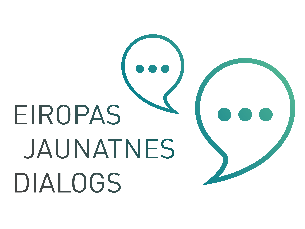 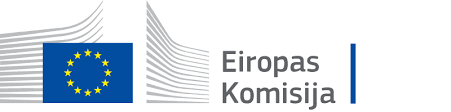 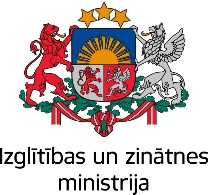 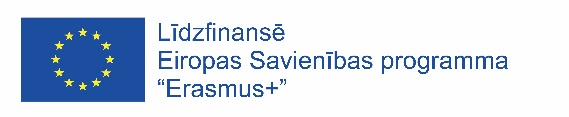 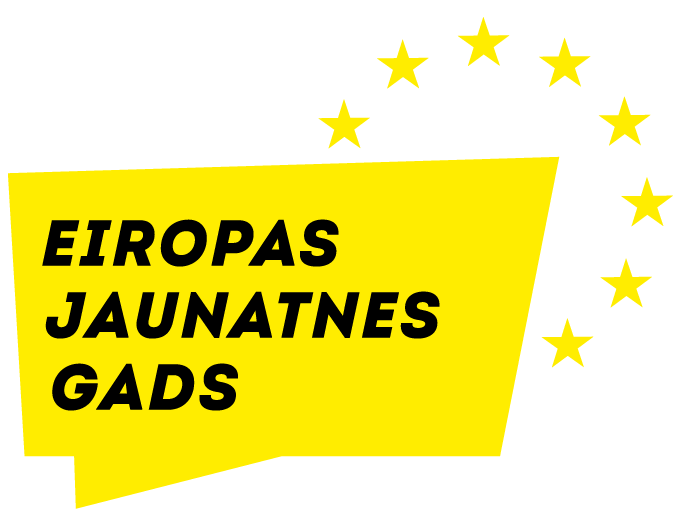 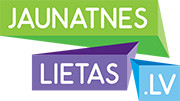 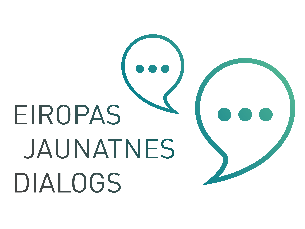 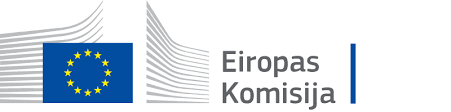 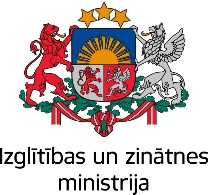 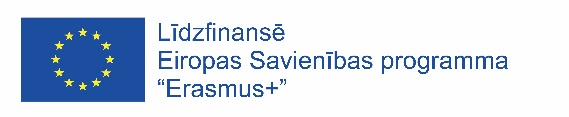 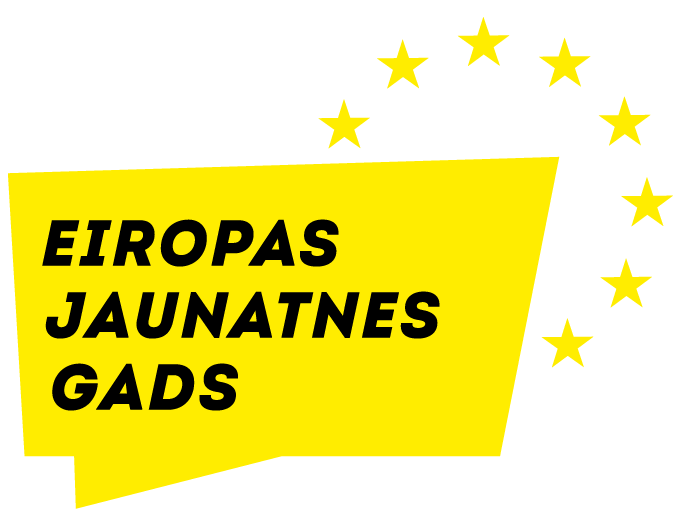 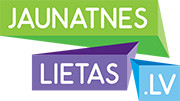 Dalībnieku sarakstsInformējam, ka pasākuma laikā notiks fotografēšana, filmēšana, audio un tiešraižu ierakstu veikšana. Informējam, ka personu datu apstrāde notiek sabiedrības interesēs.Personas datu apstrādes pārzinis ir LR Izglītības un zinātnes ministrija, Reģ.Nr.90000022399, Rīgā, Vaļņu ielā 2, LV-1050https://izm.gov.lv/lv/ministrija/personu-datu-apstradeTehniskās specifikācijas 4. pielikumsPieteikšanās anketa dalībai Pasākumā (anketu iespējams papildināt, paraugā iekļautie jautājumi ir obligāti)1.Vārds, uzvārds:2.Vecums:līdz 16 16-1819-25 26-30 virs 303.Vai pārstāvat kādu organizāciju?Jaunatnes organizācijuOrganizāciju, kas veic darbu ar jaunatniJauniešu domiIzglītojamo pašpārvaldiCituNē4. Kā Jūs vērtējiet savas iespējas panākt izmaiņas savā pašvaldībā:ļoti zemaszemasvidējasaugstasļoti augstasPaziņojums par datu apstrādi (ievietot vajadzīgo)Tehniskās specifikācijas 5. pielikumsPasākuma novērtējuma anketa (anketu iespējams papildināt, paraugā iekļautie jautājumi ir obligāti)Eiropas Jaunatnes dialoga process cenšas aizsniegt pēc iespējas plašāku jauniešu loku neatkarīgi no viņu izcelsmes. Lai noskaidrotu, kāda ir jauniešu pārstāvniecība, vēlamies noskaidrot, kuras jauniešu grupas nav sasniegtas un lūdzam palīdzēt organizatoriem, aizpildot šo novērtējuma anketu. Anketa ir anonīma un atbildes tiks izmantotas apkopotā veidā.1.Kā Jūs novērtētu pasākuma saturu? (1-5)2.Kā Jūs novērtētu pasākuma moderatoru darbu? (1-5)3.Kā Jūs novērtētu pasākuma organizāciju? (1-5)4. Kā Jūs vērtējat savas iespējas panākt izmaiņas savā pašvaldībā pēc šī pasākuma:ļoti zemaszemasvidējasaugstasļoti augstasVecums:līdz 16 16-1819-25 26-30 Virs 30Nevēlos norādītTavs dzimums:VīrietisSievieteCits dzimumsNevēlos norādītVai tu pieskaiti sevi pie kādas no šīm grupām:Personas ar invaliditāti - Jā / Nē/ Nevēlos norādītEtniskās minoritātes - Jā / Nē/ Nevēlos norādītReliģiskās minoritātes - Jā / Nē/ Nevēlos norādītSeksuālās minoritātes - Jā / Nē/ Nevēlos norādītNemācos un nestrādāju (NEET jaunietis) - Jā / Nē/ Nevēlos norādītKur tu dzīvo?Lauku vai attālā reģionāPilsētāNevēlos norādītNr.AktivitāteLaika posms3.2.1.Vēstnieku tīkla izveide, vēstnieku un mentoru atlase2022. gada maijs - jūnijs3.2.2.2 (divu) dienu mācības 20 (divdesmit) vēstniekiem2022. gada maijs - jūnijs3.2.3.20 (divdesmit) vēstnieku reģionālās konsultācijas visā Latvijā 2022. gada jūnijs-augusts3.2.4.2 (divu) dienu reģionālo konsultāciju izvērtēšanas un foruma plānošanas mācības 20 (divdesmit) vēstniekiem2022. gada jūnijs- augusts3.2.5.Eiropas Jaunatnes dialoga 9. cikla nacionālā foruma organizēšana un īstenošana2022. gada jūnijs-augusts3.2.6.Atskaite par mācībām, reģionālām konsultācijām un foruma rekomendācijām2022. gada augusts3.2.7.3 (trīs) vēstnieku atlase (kopā 6 (seši) vēstnieki) Eiropas Jaunatnes konferencei2022. gada maijs - jūnijs2023. gada janvāris - februāris3.2.8.2 (divu) dienu mācības pirms ideju ieviešanas 20 (divdesmit) vēstniekiem2022. gada septembris - oktobris3.2.9.5 (piecas) vēstnieku ideju ieviešanas iniciatīvas  2022. gada oktobris - 2023. gada maijs3.2.10.Atskaite par mācībām un vēstnieku ideju ieviešanas aktivitātēm laika posmā no 2022. oktobra līdz 2023. gada janvārimLīdz 2023. gada janvāris3.2.11.2 (divu) dienu ideju ieviešanas izvērtēšanas mācības 20 (divdesmit) vēstniekiem2023. gada jūnijs3.2.12.1 (viens) tiešsaistes seminārs (vebinārs) par Projekta rezultātiem, vēstnieku pieredzi un īstenotajām ieviešanas aktivitātēm2023. gada jūnijs3.2.13.Atskaite par vēstnieku ideju ieviešanas aktivitātēm laika posmā no 2023. gada janvāra - maijam, izvērtēšanas mācībām un vebināruLīdz 2023. gada jūnijsNr.Veicamais darbsSaskaņošanas laiksIzpildītāja iesniedzamie dokumenti5.2.1.Jauniešu vēstnieku tīkla izveide, vēstnieku un mentoru atlase10 (desmit) darba dienu laikā pēc Pakalpojuma līguma noslēgšanasPasākuma īstenošanas plāns  (Tehniskās specifikācijas 1. pielikums)5.2.2.2 (divu) dienu mācības 20 (divdesmit) vēstniekiem10 (desmit) darba dienu laikā pēc Pakalpojuma līguma noslēgšanasPasākuma īstenošanas plāns  (Tehniskās specifikācijas 1. pielikums)5.2.3.20 (divdesmit) vēstnieku reģionālās konsultācijas visā Latvijā 7 (septiņu) darba dienu laikā pēc 4.2.1. pasākuma norisesPasākuma īstenošanas plāns  (Tehniskās specifikācijas 1. pielikums)5.2.4.Eiropas Jaunatnes dialoga 9. cikla nacionālā foruma organizēšana un īstenošana20 (divdesmit) darba dienas pirms pasākuma norisesPasākuma īstenošanas plāns  (Tehniskās specifikācijas 1. pielikums)5.2.5.Atskaite par apmācībām, reģionālām konsultācijām un foruma rekomendācijāmlīdz 2022. gada 31. augustamAtskaites forma (Tehniskās specifikācijas 2. pielikums)5.2.6.3 (trīs) vēstnieku atlase (kopā 6 (seši) vēstnieki) Eiropas Jaunatnes konferencei5 (piecu) darba dienu laikā pēc Pasūtītāja informēšanas IzpildītājamDalībnieku saraksts Pasūtītājam elektroniski5.2.7.2 (divu) dienu reģionālo konsultāciju izvērtēšanas un foruma plānošanas mācības 20 (divdesmit) vēstniekiem5 (piecas) darba dienas pirms pasākuma norisesPasākuma īstenošanas plāns  (Tehniskās specifikācijas 1. pielikums)5.2.8.2 (divu) dienu mācības pirms ideju ieviešanas 20 (divdesmit) vēstniekiem5 (piecas) darba dienas pirms pasākuma norisesPasākuma īstenošanas plāns  (Tehniskās specifikācijas 1. pielikums)5.2.9.5 (piecas) vēstnieku ideju ieviešanas iniciatīvas  15 (piecpadsmit) dienas pirms pasākuma norisesPasākuma īstenošanas plāns  (Tehniskās specifikācijas 1. pielikums)5.2.10.Atskaite par apmācībām un vēstnieku ideju ieviešanas aktivitātēm laika posmā no 2022. novembra līdz 2023. gada janvārim Līdz 2023. gada 27. janvārimAtskaites forma (Tehniskās specifikācijas 2.1. pielikums)5.2.11.2 (divu) dienu ideju ieviešanas izvērtēšanas mācības 20 (divdesmit) vēstniekiem5 (piecas) darba dienas pirms pasākuma norisesPasākuma īstenošanas plāns  (Tehniskās specifikācijas 1. pielikums)5.2.12.1 (viens) tiešsaistes seminārs (vebinārs) par Projektu rezultātiem un vēstnieku pieredzi un īstenotajām ieviešanas aktivitātēm20 (divdesmit) darba dienas pirms pasākuma norisesPasākuma īstenošanas plāns  (Tehniskās specifikācijas 1. pielikums)5.2.13.Atskaite par vēstnieku ideju ieviešanas aktivitātēm laika posmā no 2023. gada janvāris - maijs, izvērtēšanas mācībām un vebināruLīdz 2023. gada 30. jūnijamAtskaites forma (Tehniskās specifikācijas 2.2. pielikums)Konsultāciju veids (Aizpildot piemēru izdzēst. Papildināt tabulas ailes pēc nepieciešamības)Īss apraksts (ne vairāk kā 50 vārdi)Piemērs:Fokusa grupa ar jauniešiem no lauku reģioniemOrganizējām apaļā galda diskusiju lauku reģionā (var minēt vietu), kurās piedalījās vietējie jaunieši.Pieejas, lai sasniegtu jauniešus ar ierobežotām iespējām (īsi aprakstiet, kādas pieejas ir plānotas, lai sasniegtu jauniešus ar ierobežotām iespējām, ne vairāk kā 100 vārdi)Apakštēma: 1. Informācija un izglītībaVadošais jautājums: Kādas ir jauniešiem draudzīgu informācijas avotu un jauniešu mācību iespēju galvenās iezīmes par klimata pārmaiņu tēmu un saikni starp klimata pārmaiņām un sociālo nevienlīdzību? Ja jūsu valstī nav šādu informācijas avotu un mācību iespēju, kādiem tiem vajadzētu izskatīties?(Ieteicamais vārdu ierobežojums 500 vārdi.) Īss kopsavilkumu par vispārējām tendencēm un informāciju, ko sniedza jaunieši:Apakštēma: 1. Informācija un izglītībaVadošais jautājums: Kādas ir jauniešiem draudzīgu informācijas avotu un jauniešu mācību iespēju galvenās iezīmes par klimata pārmaiņu tēmu un saikni starp klimata pārmaiņām un sociālo nevienlīdzību? Ja jūsu valstī nav šādu informācijas avotu un mācību iespēju, kādiem tiem vajadzētu izskatīties?(Ieteicamais vārdu ierobežojums 500 vārdi.) Īss kopsavilkumu par vispārējām tendencēm un informāciju, ko sniedza jaunieši:Apakštēma: 1. Informācija un izglītībaVadošais jautājums: Kādas ir jauniešiem draudzīgu informācijas avotu un jauniešu mācību iespēju galvenās iezīmes par klimata pārmaiņu tēmu un saikni starp klimata pārmaiņām un sociālo nevienlīdzību? Ja jūsu valstī nav šādu informācijas avotu un mācību iespēju, kādiem tiem vajadzētu izskatīties?(Ieteicamais vārdu ierobežojums 500 vārdi.) Īss kopsavilkumu par vispārējām tendencēm un informāciju, ko sniedza jaunieši:Atšķirīgs viedoklis (ieteicamais vārdu ierobežojums 500 vārdi) — vai kādai jauniešu grupai bija pieredze vai uzskati, kas atšķīrās no vispārējiem vēstījumiem? Kas bija šīs grupas un ko tās teica? Ja konstatējāt, ka kādai jauniešu grupām ir bijušas īpašas bažas, aprakstiet. Šī sadaļa nav jāaizpilda, ja netika norādītas nekādas atšķirības.Atšķirīgs viedoklis (ieteicamais vārdu ierobežojums 500 vārdi) — vai kādai jauniešu grupai bija pieredze vai uzskati, kas atšķīrās no vispārējiem vēstījumiem? Kas bija šīs grupas un ko tās teica? Ja konstatējāt, ka kādai jauniešu grupām ir bijušas īpašas bažas, aprakstiet. Šī sadaļa nav jāaizpilda, ja netika norādītas nekādas atšķirības.Atšķirīgs viedoklis (ieteicamais vārdu ierobežojums 500 vārdi) — vai kādai jauniešu grupai bija pieredze vai uzskati, kas atšķīrās no vispārējiem vēstījumiem? Kas bija šīs grupas un ko tās teica? Ja konstatējāt, ka kādai jauniešu grupām ir bijušas īpašas bažas, aprakstiet. Šī sadaļa nav jāaizpilda, ja netika norādītas nekādas atšķirības.Viedokļu aptaujas rezultātiLūdzu, atstājiet šo sadaļu tukšu, ja netika izmantota viedokļu aptauju. Viedokļu aptaujas rezultātiLūdzu, atstājiet šo sadaļu tukšu, ja netika izmantota viedokļu aptauju. Viedokļu aptaujas rezultātiLūdzu, atstājiet šo sadaļu tukšu, ja netika izmantota viedokļu aptauju. Jautājumi“Jā” atbilžu skaits“Nē” atbilžu skaitsVai pietiekami zini par klimata pārmaiņām?Vai zini jauniešiem draudzīgus informācijas avotus par klimata pārmaiņām?Vai zini mācību iespējas jauniešiem, kas vērstas uz klimata pārmaiņām?Vai tev ir pietiekami daudz informācijas par saikni starp klimata pārmaiņām un sociālo nevienlīdzību?Apakštēma: 2. Iniciatīva un pilnvarošana Vadošais jautājums: Kādus veiksmīgus mehānismus un metodes jaunieši apzinās, kas nodrošina, ka viņu paaudzes vajadzības tiek ņemtas vērā lēmumu pieņemšanas procesos, kas ietekmē viņu pašreizējo dzīvi un nākotni? Ja šādu mehānismu nav, kādiem tiem vajadzētu izskatīties vai kādi piemēri no citiem kontekstiem jauniešiem šķiet noderīgi un veiksmīgi?(Ieteicamais vārdu ierobežojums 500 vārdi.) Īss kopsavilkumu par vispārējām tendencēm un informāciju, ko sniedza jaunieši: Apakštēma: 2. Iniciatīva un pilnvarošana Vadošais jautājums: Kādus veiksmīgus mehānismus un metodes jaunieši apzinās, kas nodrošina, ka viņu paaudzes vajadzības tiek ņemtas vērā lēmumu pieņemšanas procesos, kas ietekmē viņu pašreizējo dzīvi un nākotni? Ja šādu mehānismu nav, kādiem tiem vajadzētu izskatīties vai kādi piemēri no citiem kontekstiem jauniešiem šķiet noderīgi un veiksmīgi?(Ieteicamais vārdu ierobežojums 500 vārdi.) Īss kopsavilkumu par vispārējām tendencēm un informāciju, ko sniedza jaunieši: Apakštēma: 2. Iniciatīva un pilnvarošana Vadošais jautājums: Kādus veiksmīgus mehānismus un metodes jaunieši apzinās, kas nodrošina, ka viņu paaudzes vajadzības tiek ņemtas vērā lēmumu pieņemšanas procesos, kas ietekmē viņu pašreizējo dzīvi un nākotni? Ja šādu mehānismu nav, kādiem tiem vajadzētu izskatīties vai kādi piemēri no citiem kontekstiem jauniešiem šķiet noderīgi un veiksmīgi?(Ieteicamais vārdu ierobežojums 500 vārdi.) Īss kopsavilkumu par vispārējām tendencēm un informāciju, ko sniedza jaunieši: Atšķirīgs viedoklis (ieteicamais vārdu ierobežojums 500 vārdi) — vai kādai jauniešu grupai bija pieredze vai uzskati, kas atšķīrās no vispārējiem vēstījumiem? Kas bija šīs grupas un ko tās teica? Ja konstatējāt, ka kādai jauniešu grupām ir bijušas īpašas bažas, aprakstiet. Šī sadaļa nav jāaizpilda, ja netika norādītas nekādas atšķirības.Atšķirīgs viedoklis (ieteicamais vārdu ierobežojums 500 vārdi) — vai kādai jauniešu grupai bija pieredze vai uzskati, kas atšķīrās no vispārējiem vēstījumiem? Kas bija šīs grupas un ko tās teica? Ja konstatējāt, ka kādai jauniešu grupām ir bijušas īpašas bažas, aprakstiet. Šī sadaļa nav jāaizpilda, ja netika norādītas nekādas atšķirības.Atšķirīgs viedoklis (ieteicamais vārdu ierobežojums 500 vārdi) — vai kādai jauniešu grupai bija pieredze vai uzskati, kas atšķīrās no vispārējiem vēstījumiem? Kas bija šīs grupas un ko tās teica? Ja konstatējāt, ka kādai jauniešu grupām ir bijušas īpašas bažas, aprakstiet. Šī sadaļa nav jāaizpilda, ja netika norādītas nekādas atšķirības.Viedokļu aptaujas rezultātiLūdzu, atstājiet šo sadaļu tukšu, ja netika izmantota viedokļu aptauja. Viedokļu aptaujas rezultātiLūdzu, atstājiet šo sadaļu tukšu, ja netika izmantota viedokļu aptauja. Viedokļu aptaujas rezultātiLūdzu, atstājiet šo sadaļu tukšu, ja netika izmantota viedokļu aptauja. Jautājumi“Jā” atbilžu skaits“Nē” atbilžu skaitsVai jūti, ka vides politikas veidošanā tiek ņemtas vērā tavas paaudzes vajadzības?Vai tev ir zināmi mehānismi, kas nodrošinātu, ka vides politikas veidošanā tiek ņemtas vērā nākamo paaudžu vajadzības?Apakštēma: 3. Pārvaldība Vadošais jautājums: Kā jauniešu līdzdalības mehānismos var izvairīties no jauniešu maldināšanas (youthwashing), liekot politikas veidotājiem būt atbildīgiem par jauniešu ierosinājumu īstenošanu, dažādu līdzdalības aktivitāšu rezultātā? Ja šādu atbildības mehānismu nav, kā tiem vajadzētu izskatīties, lai tie būtu veiksmīgi?(Ieteicamais vārdu ierobežojums 500 vārdi.) Īss kopsavilkumu par vispārējām tendencēm un informāciju, ko sniedza jaunieši: Apakštēma: 3. Pārvaldība Vadošais jautājums: Kā jauniešu līdzdalības mehānismos var izvairīties no jauniešu maldināšanas (youthwashing), liekot politikas veidotājiem būt atbildīgiem par jauniešu ierosinājumu īstenošanu, dažādu līdzdalības aktivitāšu rezultātā? Ja šādu atbildības mehānismu nav, kā tiem vajadzētu izskatīties, lai tie būtu veiksmīgi?(Ieteicamais vārdu ierobežojums 500 vārdi.) Īss kopsavilkumu par vispārējām tendencēm un informāciju, ko sniedza jaunieši: Apakštēma: 3. Pārvaldība Vadošais jautājums: Kā jauniešu līdzdalības mehānismos var izvairīties no jauniešu maldināšanas (youthwashing), liekot politikas veidotājiem būt atbildīgiem par jauniešu ierosinājumu īstenošanu, dažādu līdzdalības aktivitāšu rezultātā? Ja šādu atbildības mehānismu nav, kā tiem vajadzētu izskatīties, lai tie būtu veiksmīgi?(Ieteicamais vārdu ierobežojums 500 vārdi.) Īss kopsavilkumu par vispārējām tendencēm un informāciju, ko sniedza jaunieši: Atšķirīgs viedoklis (ieteicamais vārdu ierobežojums 500 vārdi) — vai kādai jauniešu grupai bija pieredze vai uzskati, kas atšķīrās no vispārējiem vēstījumiem? Kas bija šīs grupas un ko tās teica? Ja konstatējāt, ka kādai jauniešu grupām ir bijušas īpašas bažas, aprakstiet. Šī sadaļa nav jāaizpilda, ja netika norādītas nekādas atšķirības.Atšķirīgs viedoklis (ieteicamais vārdu ierobežojums 500 vārdi) — vai kādai jauniešu grupai bija pieredze vai uzskati, kas atšķīrās no vispārējiem vēstījumiem? Kas bija šīs grupas un ko tās teica? Ja konstatējāt, ka kādai jauniešu grupām ir bijušas īpašas bažas, aprakstiet. Šī sadaļa nav jāaizpilda, ja netika norādītas nekādas atšķirības.Atšķirīgs viedoklis (ieteicamais vārdu ierobežojums 500 vārdi) — vai kādai jauniešu grupai bija pieredze vai uzskati, kas atšķīrās no vispārējiem vēstījumiem? Kas bija šīs grupas un ko tās teica? Ja konstatējāt, ka kādai jauniešu grupām ir bijušas īpašas bažas, aprakstiet. Šī sadaļa nav jāaizpilda, ja netika norādītas nekādas atšķirības.Viedokļu aptaujas rezultātiLūdzu, atstājiet šo sadaļu tukšu, ja netika izmantota viedokļu aptauja. Viedokļu aptaujas rezultātiLūdzu, atstājiet šo sadaļu tukšu, ja netika izmantota viedokļu aptauja. Viedokļu aptaujas rezultātiLūdzu, atstājiet šo sadaļu tukšu, ja netika izmantota viedokļu aptauja. Jautājumi“Jā” atbilžu skaits“Nē” atbilžu skaitsVai esi kādreiz piedalījies jauniešu līdzdalības pasākumā, kas šķita kā jauniešu maldināšanas (youthwashing) pasākums?Vai zini kādus mehānismus, kas liktu politikas veidotājiem ievērot jauniešiem dotos solījumus?Apakštēma: 3. Mobilitāte un solidaritāteAprakstiet piemēru mobilitātes iespējai (saistītai ar vides tēmām), kas piemērota dažādiem nelabvēlīgā situācijā esošiem jauniešiem? Kas palīdzēja šim konkrētajam piemēram gūt panākumus? Vadošais jautājums: Kas palīdz dažādiem nelabvēlīgā situācijā esošiem jauniešiem piedalīties dažādos Eiropas līmeņa mobilitātes pasākumos, kas saistīti ar vidi?Šis jautājums ir paredzēts konsultācijām tikai jauniešiem ar ierobežotām iespējām, norādīt, ar kurām grupām vēstnieki konsultējās:(Ieteicamais vārdu ierobežojums 500 vārdi.) Īss kopsavilkumu par vispārējām tendencēm un informāciju, ko sniedza jaunieši. Atšķirīgs viedoklis (ieteicamais vārdu ierobežojums 500 vārdi) — vai kādai jauniešu grupai bija pieredze vai uzskati, kas atšķīrās no vispārējiem vēstījumiem? Kas bija šīs grupas un ko tās teica? Ja konstatējāt, ka kādai jauniešu grupām ir bijušas īpašas bažas, aprakstiet. Šī sadaļa nav jāaizpilda, ja netika norādītas nekādas atšķirības.Apkštēma: 5. Piekļuve infrastruktūraiVadošais jautājums: Kādiem īpašiem infrastruktūras elementiem (piemēram, transportam, mājoklim, pakalpojumiem utt.) jābūt pieejamiem jauniešiem, lai viņi varētu dzīvot ilgtspējīgi? Kā šie elementi var darboties sinerģijā, lai palīdzētu jauniešiem dzīvot ilgtspējīgi?(Ieteicamais vārdu ierobežojums 500 vārdi.) Īss kopsavilkumu par vispārējām tendencēm un informāciju, ko sniedza jaunieši: Apkštēma: 5. Piekļuve infrastruktūraiVadošais jautājums: Kādiem īpašiem infrastruktūras elementiem (piemēram, transportam, mājoklim, pakalpojumiem utt.) jābūt pieejamiem jauniešiem, lai viņi varētu dzīvot ilgtspējīgi? Kā šie elementi var darboties sinerģijā, lai palīdzētu jauniešiem dzīvot ilgtspējīgi?(Ieteicamais vārdu ierobežojums 500 vārdi.) Īss kopsavilkumu par vispārējām tendencēm un informāciju, ko sniedza jaunieši: Apkštēma: 5. Piekļuve infrastruktūraiVadošais jautājums: Kādiem īpašiem infrastruktūras elementiem (piemēram, transportam, mājoklim, pakalpojumiem utt.) jābūt pieejamiem jauniešiem, lai viņi varētu dzīvot ilgtspējīgi? Kā šie elementi var darboties sinerģijā, lai palīdzētu jauniešiem dzīvot ilgtspējīgi?(Ieteicamais vārdu ierobežojums 500 vārdi.) Īss kopsavilkumu par vispārējām tendencēm un informāciju, ko sniedza jaunieši: Atšķirīgs viedoklis (ieteicamais vārdu ierobežojums 500 vārdi) — vai kādai jauniešu grupai bija pieredze vai uzskati, kas atšķīrās no vispārējiem vēstījumiem? Kas bija šīs grupas un ko tās teica? Ja konstatējāt, ka kādai jauniešu grupām ir bijušas īpašas bažas, aprakstiet. Šī sadaļa nav jāaizpilda, ja netika norādītas nekādas atšķirības.Atšķirīgs viedoklis (ieteicamais vārdu ierobežojums 500 vārdi) — vai kādai jauniešu grupai bija pieredze vai uzskati, kas atšķīrās no vispārējiem vēstījumiem? Kas bija šīs grupas un ko tās teica? Ja konstatējāt, ka kādai jauniešu grupām ir bijušas īpašas bažas, aprakstiet. Šī sadaļa nav jāaizpilda, ja netika norādītas nekādas atšķirības.Atšķirīgs viedoklis (ieteicamais vārdu ierobežojums 500 vārdi) — vai kādai jauniešu grupai bija pieredze vai uzskati, kas atšķīrās no vispārējiem vēstījumiem? Kas bija šīs grupas un ko tās teica? Ja konstatējāt, ka kādai jauniešu grupām ir bijušas īpašas bažas, aprakstiet. Šī sadaļa nav jāaizpilda, ja netika norādītas nekādas atšķirības.Viedokļu aptaujas rezultātiLūdzu, atstājiet šo sadaļu tukšu, ja netika izmantota viedokļu aptauja. Viedokļu aptaujas rezultātiLūdzu, atstājiet šo sadaļu tukšu, ja netika izmantota viedokļu aptauja. Viedokļu aptaujas rezultātiLūdzu, atstājiet šo sadaļu tukšu, ja netika izmantota viedokļu aptauja. Jautājumi“Jā” atbilžu skaits“Nē” atbilžu skaitsVai tavas dzīvesvietas infrastruktūra (piemēram, transports, mājoklis, pakalpojumi utt.) palīdz tev izdarīt ilgtspējīgas un videi draudzīgas izvēles?Vai tev ir laba pieeja ilgtspējīgam un videi draudzīgam mājoklim (piemēram, zema enerģijas patēriņa māja utt.)?Vai tev ir laba pieeja ilgtspējīgam un videi draudzīgam transportam (piemēram, sabiedriskais transports, riteņbraukšana utt.)?Vai tev ir laba piekļuve ilgtspējīgām un videi draudzīgām ēdināšanas/ēšanas iespējām (piemēram, restorāni ar vegānu ēdināšanu utt.)?Apakštēmas:Informācija un izglītība Iniciatīva un pilnvarošanaPārvaldībaMobilitāte un solidaritātePiekļuve infrastruktūraiAprakstiet vēstnieku īstenošanas darbības, par katru apakštēmu (ne vairāk kā 200 vārdi katrai apakštēmai).Kādu ietekmi un pārmaiņas radīs ieviešanas aktivitātes tagad vai tuvākajā nākotnē indivīda vai kopienas līmenī? Katrai apakštēmai (ne vairāk kā 200 vārdi katrai apakštēmai):Kādu ietekmi un pārmaiņas radīs ieviešanas aktivitātes tagad vai tuvākajā nākotnē organizācijas un pakalpojumu līmenī? Katrai apakštēmai (ne vairāk kā 200 vārdi katrai apakštēmai):Kādu ietekmi un pārmaiņas radīs ieviešanas aktivitātes tagad vai tuvākajā nākotnē politikas plānošanas vai politikas līmenī? Katrai apakštēmai (ne vairāk kā 200 vārdi katrai apakštēmai):Apakštēmas:Informācija un izglītība Iniciatīva un pilnvarošanaPārvaldībaMobilitāte un solidaritātePiekļuve infrastruktūraiAprakstiet vēstnieku īstenošanas darbības, par katru apakštēmu (ne vairāk kā 200 vārdi katrai apakštēmai).Kādu ietekmi un pārmaiņas radīs ieviešanas aktivitātes tagad vai tuvākajā nākotnē indivīda vai kopienas līmenī? Katrai apakštēmai (ne vairāk kā 200 vārdi katrai apakštēmai):Kādu ietekmi un pārmaiņas radīs ieviešanas aktivitātes tagad vai tuvākajā nākotnē organizācijas un pakalpojumu līmenī? Katrai apakštēmai (ne vairāk kā 200 vārdi katrai apakštēmai):Kādu ietekmi un pārmaiņas radīs ieviešanas aktivitātes tagad vai tuvākajā nākotnē politikas plānošanas vai politikas līmenī? Katrai apakštēmai (ne vairāk kā 200 vārdi katrai apakštēmai):Pasākuma nosaukums:Norises vieta un datums:Nr. p. k.Vārds, uzvārds, pārstāvētā organizācija un amats (ja attiecināms)Vecuma grupa (līdz 16, 16-18, 19-25, 26-30, virs 30)Paraksts